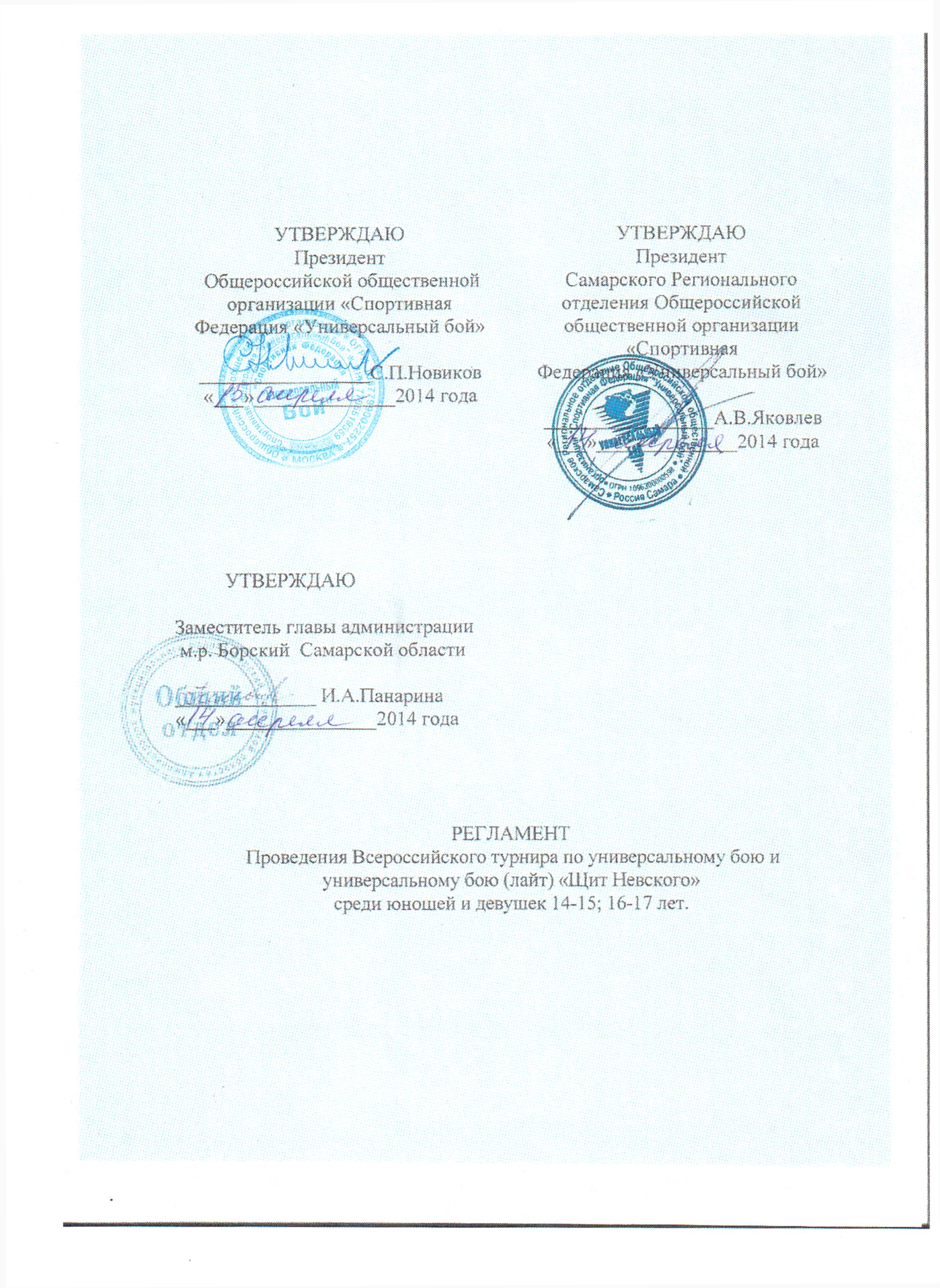 Программа соревнований:12.05.2014: заезд команд, взвешивание спортсменов, жеребьевка. Официальная тренировка на полосе препятствий.13.05.2014:10.00-10.30- открытие соревнований.10.30-20.00- предварительные  поединки  универсального боя (лайт) до ½ финала.14.05.2014:10.00-15.00 финальные поединки универсального боя (лайт). Награждение победителей и призёров. По окончанию соревнований - довзвешивание на «классику»15.05.2014:10.00-20.00- предварительные  поединки классического универсального боя до ¼  финала.16.05.2014: 10.00-20.00- предварительные  поединки классического универсального боя до ½  финала.17.05.2014: 10.00-15.00 финальные поединки  классического универсального боя. Награждение победителей и призёров. Закрытие соревнований, отъезд команд.Доводим  до Вашего сведения, что на Всероссийском турнире  организационным комитетом будет производиться целевой благотворительный сбор с каждого участника соревнований в размере 500 рублей с каждого участника. Благотворительный сбор направляется  на организационные расходы.Согласно Правилам проведения соревнований по «Универсальному бою» 2010г. участники соревнований должны быть одеты в кимоно универсального боя красного либо синего цветов. Соревнования по универсальному бою включают в себя преодоление специализированной полосы препятствий (преодолевается в спортивной обуви) и последующий 2 раундовый поединок  на ринге.Согласно ЕВСК победителям данного турнира в возрастной группе 16-17 лет присваивается спортивный разряд КМС, серебряным призёрам- 1 спортивный разряд.В возрастной группе 14-15 лет  обоим финалистам присваивается 1 спортивный разряд. От одного субъекта Российской Федерации разрешается заявлять:- по 2 участника не более чем в трех весовых категориях при общем количестве участников команды не более 12 человек (юноши)-  по 2 участника в одной весовой категории, при общем количестве участниц не более 8 человек (девушки). В состав спортивной делегации дополнительно включается: 1 руководитель.3. К участию в личных видах программы спортивных соревнований допускаются спортсмены:- юноши, девушки (14-15 лет); - юноши, девушки (16-17 лет).по универсальному бою (лайт):среди юношей 14-15 лет: до 45кг, 50кг, 55кг, 60кг, 65кг, 70кг и 70+кгсреди девушек 14-15 лет: до 32кг, 37кг, 42кг, 47кг, 52кг и 52+кгсреди юношей 16-17 лет: до 55кг, 60кг, 65кг, 70кг, 75кг, 80кг и 80+кгсреди девушек 16-17 лет: до 37кг, 42кг, 47кг, 52кг, 57кг, 62 кг и 62+кг.по универсальному бою:среди юношей 14-15 лет: до 45кг, 50кг, 55кг, 60кг, 65кг, 70кг и 70+кгсреди девушек 14-15 лет: до 32кг, 37кг, 42кг, 47кг, 52кг и 52+кгсреди юношей 16-17 лет: до 55кг, 60кг, 65кг, 70кг, 75кг, 80кг и 80+кгсреди девушек 16-17 лет: до 37кг, 42кг, 47кг, 52кг, 57кг, 62 кг и 62+кг.Указанное количество лет спортсмену должно исполниться до дня начала соревнования. Командный зачет среди субъектов Российской Федерации определяется по наибольшему количеству очков: (1 место-5 баллов; 2 место-3 балла; 3 место-1 балл).В случае равенства суммы очков у двух и более команд более высокое место занимает команда, у которой больше первых, вторых и т.д. личных мест.	 Проживание во время соревнований 200 руб. сутки, 3-х разовое питание 300 руб. Информацию по размещению и питанию предоставить  до 1 мая 2014 года.Соревнования состоятся по адресу: Самарская область,  Борский район, село Борское, ул. Первомайская, д. 50. ГБОУ СОШ №2 с. Борское.  Проезд автобусом пригородного сообщения Самара-Борское с Центрального автовокзала г. Самары.Самарское региональное отделение Общероссийской общественной организации «Спортивная федерация «Универсальный бой»443001 г.о. СамараУл. Молодогвардейская 196  ОГРН 1096300000598ИНН 6315946635 КПП 631501001р/с 40703810212000000521                                              СМФ ОАО «СМП Банк» г. Самара                                                       к/с 30101810300000000701					       БИК 043601701 E-mail:splinterchampion@mail.ru, Главный секретарь турнира  С.А.Авербах, 